                                              Коммерческое предложение. ISUZU NPR75LK шасси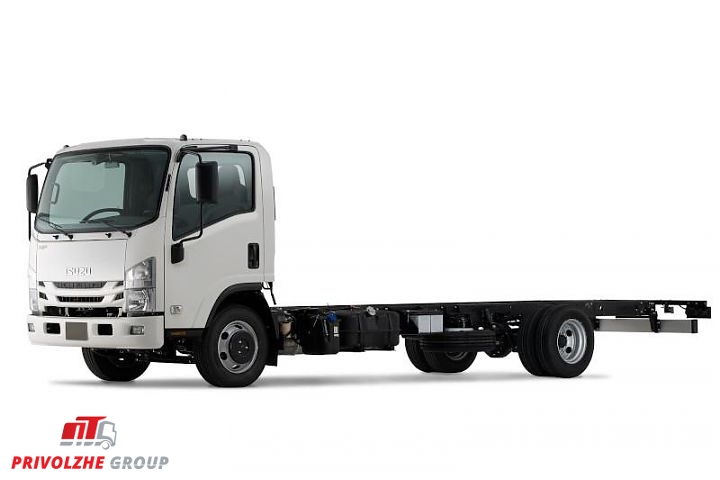 В наличииЦена: 3200000р. С уважением,Обыденнов ВикторООО «Приволжье-ТрансСервис НН»Нижегородская область, г. Дзержинск, ул. Московское шоссе, д.8.Тел.:+7(831) 280-84-44 (доб.101)| Моб.:+7(903) 657-44-88E-mail: E-mail: Obydennov@pt-trucks.ruРазмеры шасси, мм6 690 x 2 115 x 2 265Колесная база, мм3815Клиренс, мм210Полная масса автомобиля, кг7500Грузоподъемность шасси, кг4935МодельISUZU 4HK1 (4HK1E5NC)Экологический классЕвро5Объем, куб.см.5193Мощность, л.с.155Коробка передачМеханическая, 6-стТормозная системаГидравлическая с ESC (включает ABS и ASR) ДисковыеОбъем топливного бака, л127Шины215/70R 17.5ESC, ремни безопасности водителя и пассажиров, противотуманные фары, задний противотуманный фонарь, зуммер заднего хода, буксировочный крюк, обогрев зеркал заднего вида, отопитель салона (печка), свечи накаливания, топливный фильтр с подогревом влагоотделителя, фильтр предварительной очистки топлива, гидроусилитель руля, регулируемая рулевая колонка, регулировка передних фар, аудиоподготовка (без динамиков) + антенна, пластиковая обшивка кабины, тканевая обивка сидений, откидывающиеся по отдельности сидения среднего и крайнего пассажира, солнцезащитный козырек водителя и пассажира, полки для бумаг, пепельница в боковой двери со стороны водителя, горный тормоз, тахометр, передний стабилизатор поперечной устойчивости, складной рычаг коробки передач, складной рычаг стояночного тормозаESC, ремни безопасности водителя и пассажиров, противотуманные фары, задний противотуманный фонарь, зуммер заднего хода, буксировочный крюк, обогрев зеркал заднего вида, отопитель салона (печка), свечи накаливания, топливный фильтр с подогревом влагоотделителя, фильтр предварительной очистки топлива, гидроусилитель руля, регулируемая рулевая колонка, регулировка передних фар, аудиоподготовка (без динамиков) + антенна, пластиковая обшивка кабины, тканевая обивка сидений, откидывающиеся по отдельности сидения среднего и крайнего пассажира, солнцезащитный козырек водителя и пассажира, полки для бумаг, пепельница в боковой двери со стороны водителя, горный тормоз, тахометр, передний стабилизатор поперечной устойчивости, складной рычаг коробки передач, складной рычаг стояночного тормоза	ПараметрХарактеристики   Грузоподъемность шасси4935кгГабаритные  размеры надстройки, мм5200х2200х2200 